Washington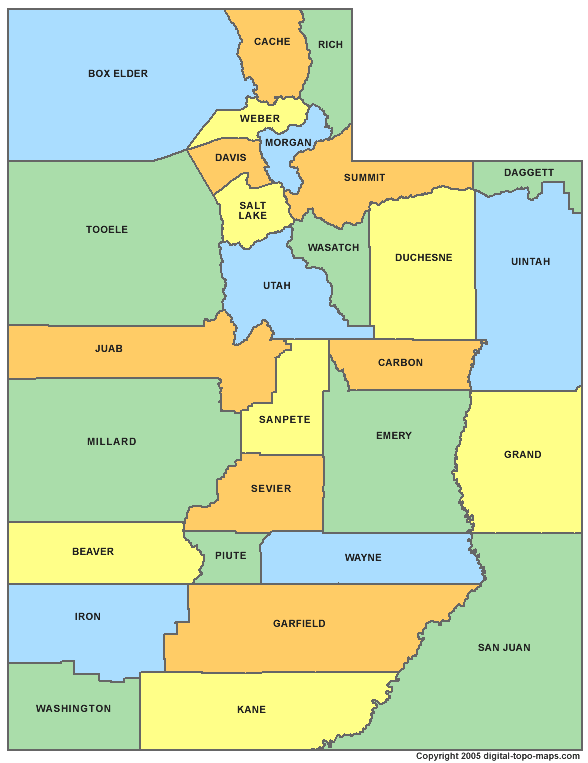 (Kane)Iron(Emery)Beaver(Daggett)Millard(Weber)Juab(Wasatch)Tooele(Duchesne)Box	Elder(Beaver)Cache(Morgan)Rich(Carbon)Weber(Iron)Morgan(Juab)Davis(San	Juan)Salt	Lake(Wayne)Summit(Sevier)Wasatch(Box	Elder)Utah(Tooele)Duchesne(Millard)Carbon(Summit)Sanpete(Grand)Emery(Uintah)Sevier(Washington)Wayne(Cache)Piute(Sanpete)Garfield(Rich)Kane(Davis)San	Juan(Salt	Lake)Grand(Utah)Uintah(Garfield)Daggett(Piute)WELCOME TO	.	.	.NOW	TRAVEL	TO	.	.	.